Projekt EquiSolar 2012 Gemeinschaftliche Photovoltaikanlage  in der Gemeinde Junglinster Schule Gonderange - Gemeindedepôt Junglinster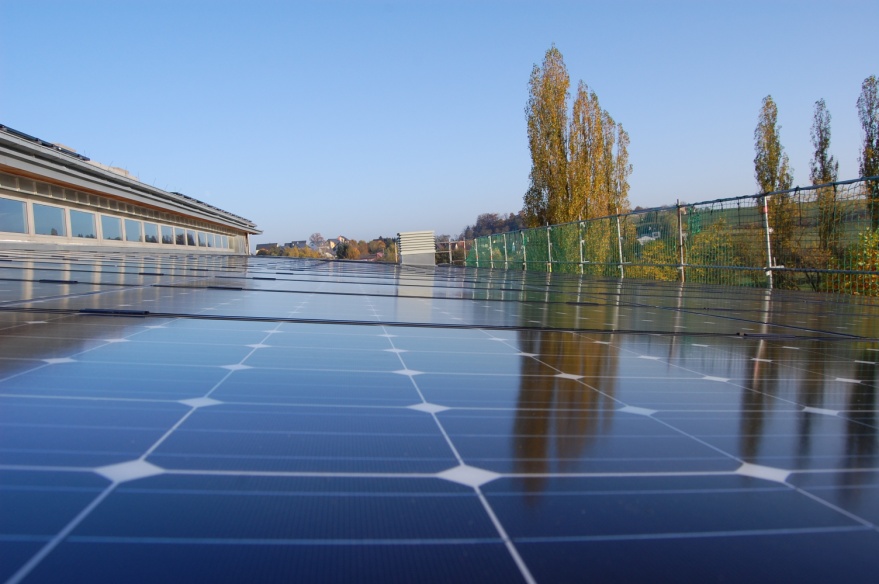 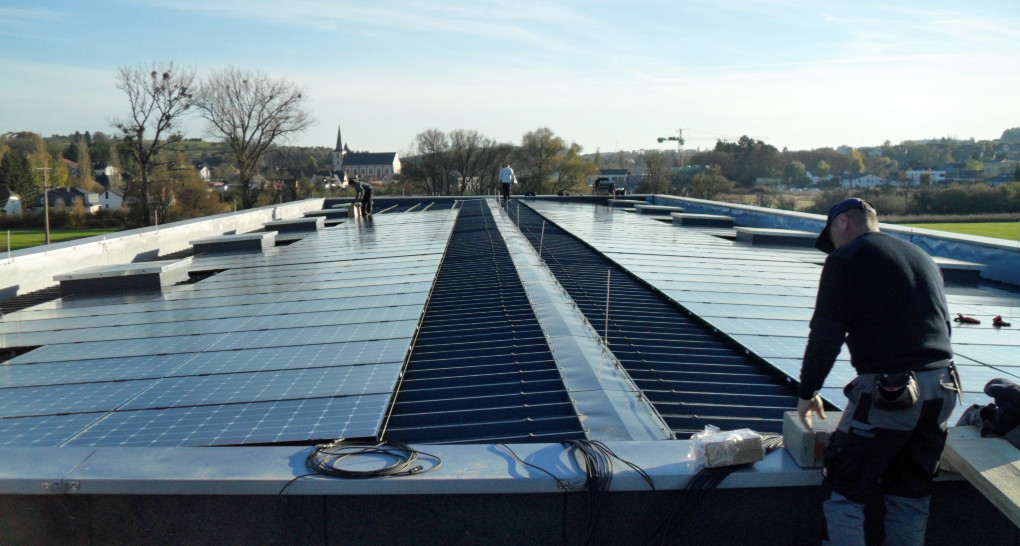 EquiEnerCoop, wer ist das?Am Abend des 19.Juli 2012 im Festsaal der Gonderinger Grundschule wurden die Statute der ersten luxemburgischen Energiegenossenschaft EquiEnerCoop im Beisein der Bürgermeisterin Francine Colling-Kahn, dem Schöffen Romain Reitz sowie Mitgliedern der Energiekommission der Gemeinde Junglinster unterschrieben.Zweck dieser Energiegenossenschaft ist es, Bürgern die Möglichkeit zu geben sich in folgenden Bereichen einzubringen :die Errichtung, der Betrieb und die Unterhaltung von Anlagen zur Erzeugung regenerativer Energien,der Absatz der gewonnenen Energie in Form von Strom und/oder Wärme,der Vertrieb von Energieträgern und Energietechnik,die Förderung, Unterstützung und Beratung in Fragen der regenerativen Energiegewinnung und der Energieeffizienz einschließlich der Information von Mitgliedern und Dritten sowie der Öffentlichkeitsarbeit,der Einkauf und Vertrieb von Anlagen zur Erzeugung regenerativer Energien.Das Modell der Genossenschaft hat die Gründer von EquiEnerCoop durch seinen lokalen Charakter überzeugt. Mit der Investition in dieser Genossenschaft wird die lokale Ökonomie unterstützt, die Erträge der Energieproduktion bleiben beim Bürger und garantieren ihm dass seine Abhängigkeit von internationalen Energie- und Finanzmärkten immer mehr abnimmt.ProjektbeschreibungDie Gemeinde Junglinster stellt die Dachflächen verschiedener öffentlicher Gebäude den Bürgern der Gemeinde zur Verfügung, mit dem Ziel, gemeinschaftliche Photovoltaik-Anlagen zu betreiben. Zu diesem Zweck wurde die Genossenschaft EquiEnerCoop  gegründet. Die Bürger von Junglinster können Gesellschafter dieser Genossenschaft  werden und sich an der Finanzierung dieser Photovoltaik-Anlagen beteiligen.Die Bürger der Gemeinde Junglinster haben somit die Möglichkeit :durch Sonnenenergie zur grünen Energieproduktion beizutrageneinen aktiven Beitrag zur CO  Minderung zu leistenauf eine nachhaltige sowie lokale Geldanlage mit attraktivem Zinssatz zu setzengemeinsam auf den Weg der Energieunabhängigkeit zu gehen.Warum eine Genossenschaft ?Die Gründungsmitglieder der Energiegenossenschaft EquiEnerCoop haben sich aus verschiedenen Gründen für diese Gesellschaftsform entschieden :Solidarität und Selbsthilfe als “Gesellschaftsprinzip” Jeder Miteigentümer hat eine Stimme, unabhängig von der Anzahl seiner Anteile.Ist mein Geld sicher ? Die Projektplanung wurde mit größter Sorgfalt und nach bestem Wissen und Gewissen  durchgeführt. Aber auch trotz konservativer Projektkalkulation kann keine Garantie  und Haftung für den tatsächlichen Eintritt der prognostizierten Ergebnisse übernommen werden. Bei der Gesamtbetrachtung ist von Bedeutung, dass die Lebensdauer der  Module über 20 Jahre hinausgeht. Gerade nach Ende der Tilgung sowie der Abschreibung  aller Kredite besteht dann noch ein besonders hohes Ertragspotential. Alles was erwirtschaftet wird, gehört der Genossenschaft, also allen beteiligten Bürgern.Das Haftungsrisiko jedes Genossenschaftsmitglieds besteht in Höhe seiner Geschäftsanteile. Außerdem ist gemäß der Satzung der Energiegenossenschaft EquiEnerCoop  eine Nachschusspflicht (Haftung aus Privatvermögen) ausgeschlossen.Die StandorteGrundschule in Gonderange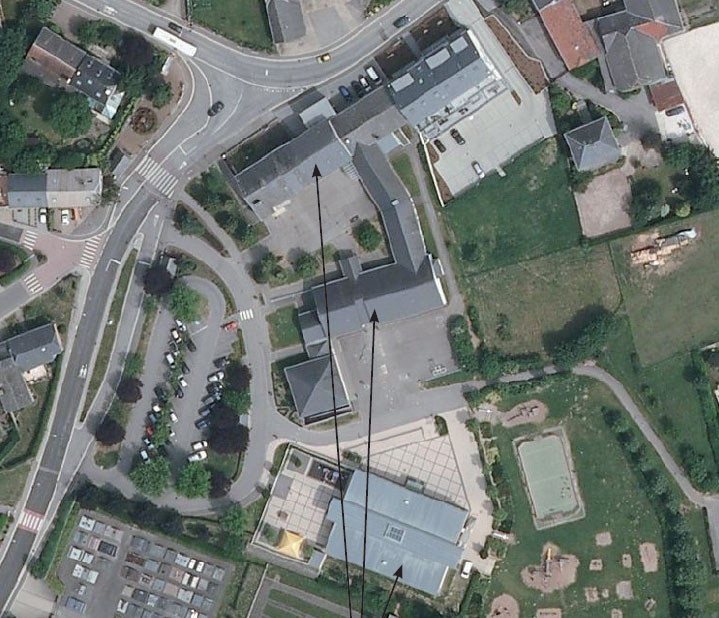 Gemeindedépôt in Junglinster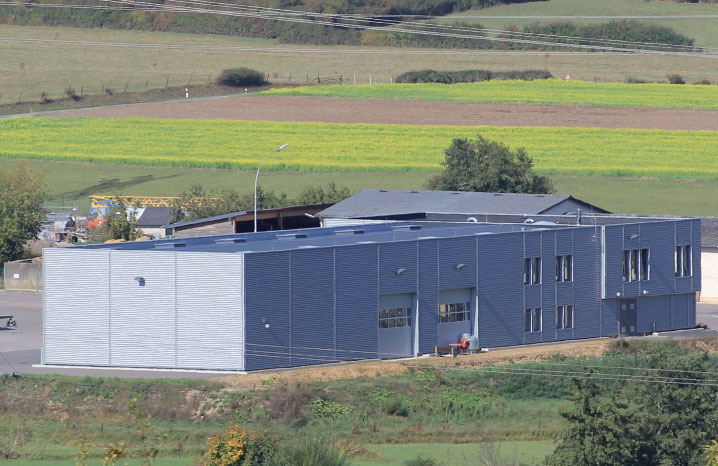 AnlagenbeschreibungPrognostizierte jährliche EinnahmenTotale installierte Leistung : 85,43 + 55,08 = 140,51 kWpTotale prognostizierte Strommenge : 76 887,00 + 45 165,60 = 122 052,60 kWhPrognostizierte jährliche Einnahmen : 122 052,60 * 0.3256 = 39 740,33 € Beitrag zum Klimschutz Mit unserem Projekt EquiSolar2012 können  ± 31 Haushalte mit umweltfreundlichen Strom versorgt werden.FinanzaspekteGesamtkosten des ProjektsNetto :	324 208,15 €Mehrwertsteuer :	51 628,66 €Anzahl Anteile à 1 000 € :	328Für jedes Invest von 1 000 € :PartnerWeitere Informationen und Kontakt www.equienercoop.lu   info@equienercoop.luGrundschule Gonderange Grundschule Gonderange Modultyp Monokristallines Photovoltaikmodul 
	LG  2605 S1C 255 Installierte Leistung 85,43 kWp Prognostizierte durchschittliche 
	jährliche Strommenge 	900 kWh/kWp 
rund 200 Tage à 4,5 Stunden Sonne Prognostizierte jährliche 
	Strommenge gesamt 85,43 * 900 = 76 887,00 kWh Gemeindedépôt Junglinster Gemeindedépôt Junglinster Modultyp Monokirstallines Photovoltaikmodul 
	LG  2605 S1C 255 Installierte Leistung 55,08 kWp Prognostizierte durchschittliche 
	jährliche Strommenge 	820 kWh/kWp 
rund 200 Tage à 4,1 Stunden Sonne Prognostizierte jährliche 
	Strommenge gesamt 55,08 * 820 = 45 165,60 kWh Jahre Jahre KapitalKapitalZinsen	AuszahlungRestkapital1 1 1 000,00 € 1 000,00 € 20,00 € 94,56 € 925,44 € 2 2 925,44 € 925,44 € 18,51 € 94,56 € 849,39 € 3 3 849,39 € 849,39 € 16,99 € 94,56 € 771,82 € 4 4 771,82 € 771,82 € 15,44 € 94,56 € 692,69 € 5 5 692,69 € 692,69 € 13,85 € 94,56 € 611,99 € 6 6 611,99 € 611,99 € 12,24 € 94,56 € 529,67 € 7 7 529,67 € 529,67 € 10,59 € 94,56 € 445,70 € 8 8 445,70 € 445,70 € 8,91 € 94,56 € 360,05 € 9 9 360,05 € 360,05 € 7,20 € 94,56 € 272,69 € 10 10 272,69 € 272,69 € 5,45 € 94,56 € 183,59 € 11 11 183,59 € 183,59 € 3,67 € 94,56 € 92,70 € 12 12 92,70 € 92,70 € 1,85 € 94,55 € 0,00 € Gesamtbetrag : Gesamtbetrag : 134,71 € 1 134,71 € 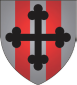 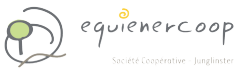 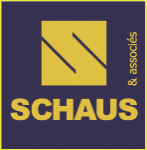 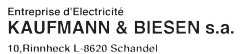 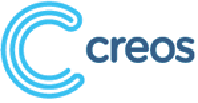 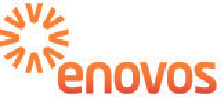 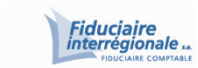 